1.Kompentensi: Rias Wajah CikatriMahasiswa dapat :Mendiagnosa wajahMelakukan aplikasi make up dasarMelakukan aplikasi make up kamuflase menutupi cacatMelakukan aplikasi make up korektif untuk  cantik/beauty2.Sub KompetensiMembedakan jenis kulit berminyak, kering dan normal serta dapat menganalisa bentuk wajah, problem atau cacat  kulit yang dimiliki pada wajah misalnya bopeng,jerawat, warna gelap pada daerah setempat di wajahMengaplikasikan alas bedak cair/cream/cake untuk menutupi cacat pada wajahMengaplikasikan warna alas bedak/conceler dengan warna lebih terang/gelapMengaplikasikan make up korektif dan dekoratif pada wajah sehingga tampil cantik/beauty3. Definisi TATA RIAS WAJAH.Tata rias adalah suatu tindakan mempercantik diri dengan menutupi kekurangan dan menonjolkan keindahan pada alat-alat wajah. Tata rias wajah terdiri dari rias wajah dasar, rias wajah khusus. Yang termasuk Rias wajah dasar adalah riasan yang diberikan untuk kesempatan pagi hari, siang hari, sore hari dan malam hari. Untuk riasan pagi, siang hari menggunakan warna warna netral yaitu: coklat, kuning, orange dengan memperhatikan :Gunakan foundation cair tidak terlalu tebalHasil riasan harus terlihat segar, ringan/soft, tidak beratSudah menggunakan korektif make upPada warna make up tidak boleh menggunakan yang mengandung pearl/gliter/ tidak mengkilatPada eyeshadow cukup gunakan 2 warna saja (pada kelopak dan highlight)Untuk rias sore hari boleh menggunakan make up sedikit tebal dengan menggunaan warna-warna yang segar, hasil riasan terlihat segar, dan ceria.Untuk rias malam hari harus menggunakan foundation crème/padat yang fungsinya untuk memberi ketebalan pada mke up dasar dan juga mempergunakan warna-warna yang berani, menyolok. Hasil riasan terlihat tegas, berkilau (boleh menggunakan gliter pada eyeshdow) dan lipstick terlihat mengkilat, tat arias mata terlihat tajam dan tegas. Pemakaian bulu mata wajib diberikan dengan maksud untuk menambah ketajaman dan kesan glamor pada mata.Sedangkan yang dimaksud dengan rias cikatri adalah riasan yang diberikan untuk menutupi kekurangan-kekurangan pada wajah yang ditimbulkan karena adanya :bopeng karena bekas cacar, bekas lobang jerawatadanya tanda lahir pada wajah dengan warna hitam/biru/merah sehingga menutupi warna kulit asliadanya flek pada wajah yang disebabkan terkena paparan sinar matahari, menggunakan alat kontrasepsi yang tidak sesuai, bekas lukamemiliki bekas luka/ jahitan yang menyebabkan kulit tidak semulus duluadanya bentuk alat wajah yang kurang proporsional misalnya: bibir sumbing, hidung tidak simetris 3. Alat/Instrumen/Aparatus/Bahan/Kosmetik:Alat yang diperlukanBahan yang diperlukanKosmetik yang diperlukanKeselamatan Kerja:1. Periksa seluruh alat yang akan digunakan, harus dalam kondisi  baik , bisa    dipergunakan     serta terjaga kebersihannya.2. Periksa kosmetik yang akan dipergunakan dengan mengecek tanggal kadaluarsa3. Alat dan kosmetik yang digunakan harus terjangkau saat melakukan  praktek/bekerja4.   Mempergunaka jas lab dan sanitasi tangan sebelum bekerja5.   Area kerja tidak terlalu sempit sehingga memudahkan untuk bergerak  6.  Selalu menjaga kebersihan area7. Menggunakan sepatu yang nyaman8. Rambut yang panjang diikat rapi dan yang pendek disisir rapiLangkah Kerja:Menyiapkan area kerja, alat, kosmetik, bahan, lenan pada tempatnya. Mendiagnosa wajah dengan cara mengamati lebih cermat bagian-bagain wajah yang harus ditutupi dan dapat menentukan tindakan yang tepat agar cacat tersamarkan sehingga terlihat halus, cantikMembersihkan wajah dengan kosmetik pembersih dan penyegar.Meratakan pelembab ke wajah dan leher.Meratakan concelor pada bagian-bagin wajah yang dianggap perlu untuk menutupi cacat atau kekurangan pada wajah Meratakan alas bedak/foundation cair/crème pada wajahMemberikan shading menggunakan alas bedak pada bagian wajah yang dianggap perluMeratakan bedak tabor lalu tambahkan bedak padat agar riasan terlihat lebih sempurna dan padat.Memberikan bayangan mata dengan eye shadow disesuaikan dengan warna busana dan kesempatan Membentuk alis dengan memperhatikan rias koreksiMenjepit bulu mata kemudian menempelkan bulu mata palsu jika perlu lalu memberikan mascara dan eyeliner sebagai bingkai  pada mata.Membaurkan blush on dengan penekanan riasan korektif.Mengoleskan lip conditioner/pelembab bibirMembentuk bibir dengan pinsil bibir kemudian mengoleskan lipstick Mengoleskan lip gloss Mengecek seluruh riasanLampiran: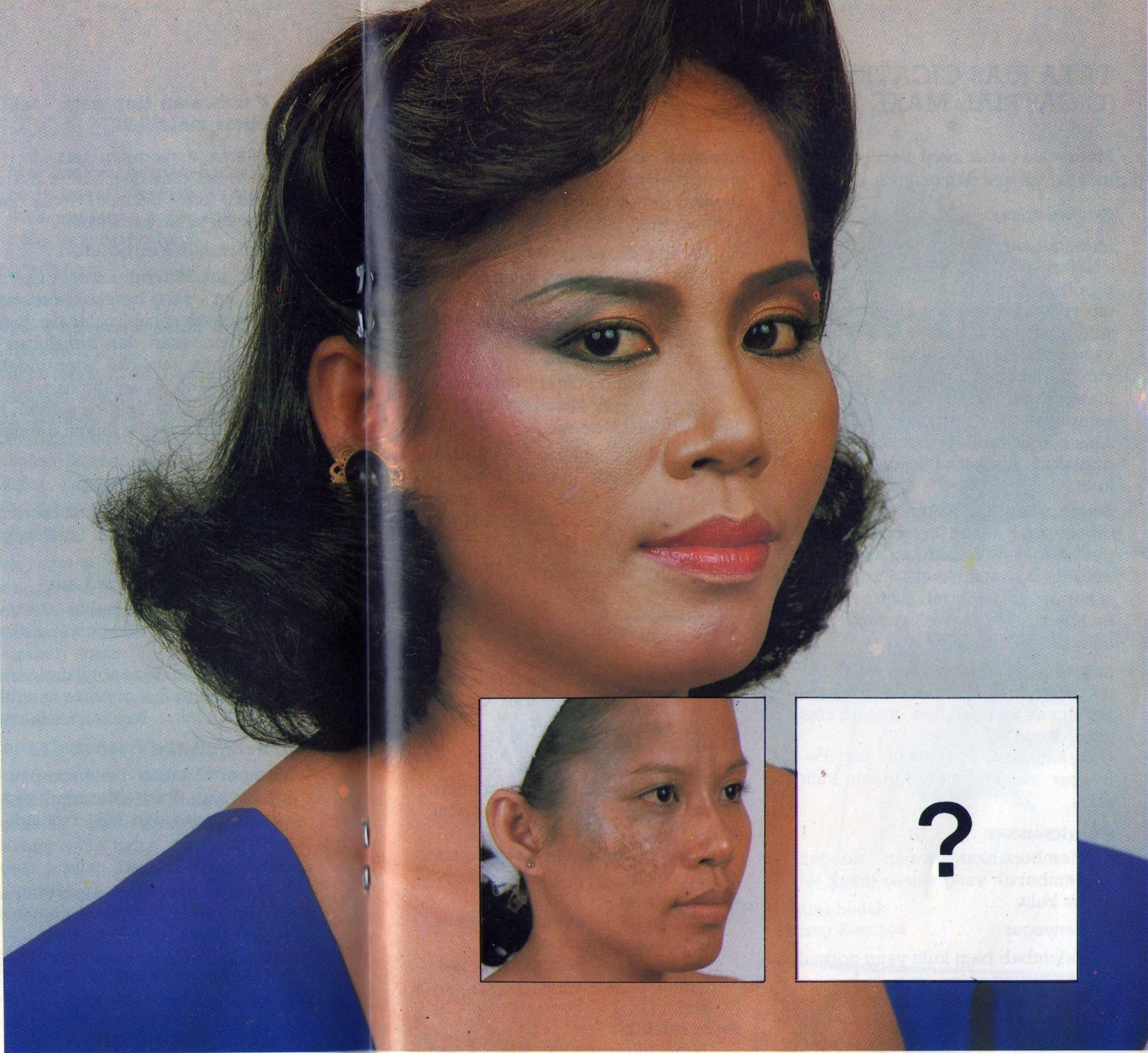 NoNama alatJumlahKegunaan1Kaca rias1 buahUntuk mengaca/bercermin2Baki kosmetik1 buahUntuk menata alat dan bahan3Pisau cukur/pinset1 buahUntuk merapihkan alis4Cawan bersekat1 buahUntuk menampung kosmetik5Kwas lengkap1 setUntuk merias6Spon karet1 buahUntuk mengaplikasikan foundation7Puff bedak1 buahUntuk mengaplikasikan bedakNoNama bahanJumlahKegunaan1KapassecukupnyaUntuk mengangkat kotoran kosmetik2TissusecukupnyaUntuk mengangkat kotoran kosmetik3Handuk kecil2 buahUntuk menutup rambut dan menutup dada4Hair bando1 buahAgar rambut tidak ke muka5Waslap/spon masker1 buahMengangkat kosmetik6Bulu mata palsusepasangMenambah kepanjangan bulu mataNoNama kosmetikJumlahKegunaan1Eye make up removersecukupnyaUntuk membersihkan make up mata dan bibir2CleansersecukupnyaUntuk membersihkan make up pada wajah dan leher3PenyegarsecukupnyaUntuk meringkas pori-pori kulit4PelembabsecukupnyaMenjaga kelembaban dan menghalangi masuknya racun kosmetik5Alas bedak/ foundation cair. cremesecukupnyaBedak tahan lmadan meutupi bagian wajah yang cacat6ConcelorsecukupnyaMemberi kamuflase pada warna kulit yang tidak merata 7CovermarksecukupnyaMenutupi area kulit yang tidak rata/berlubang7Bedak taborsecukupnyaAgar wajah tidak mengkilap8Bedak padatsecukupnyaRiasan lebih padat dan merata10Eye shadowsecukupnyaMemberi bayangan mata11Pensil alissecukupnyaMembentuk alis12MascarasecukupnyaMenebalkan bulu mata13Eye liner pensil dan cairsecukupnyaMembingkai mata14Rounge pipisecukupnyaMemberi kesegaran15LipstiksecukupnyaMemberi kecerahan16Pensil bibirsecukupnyaMemberi bentuk/mengkoreksi bibir17Lem bulu matasecukupnyaMenempelkan bulu mata palsu